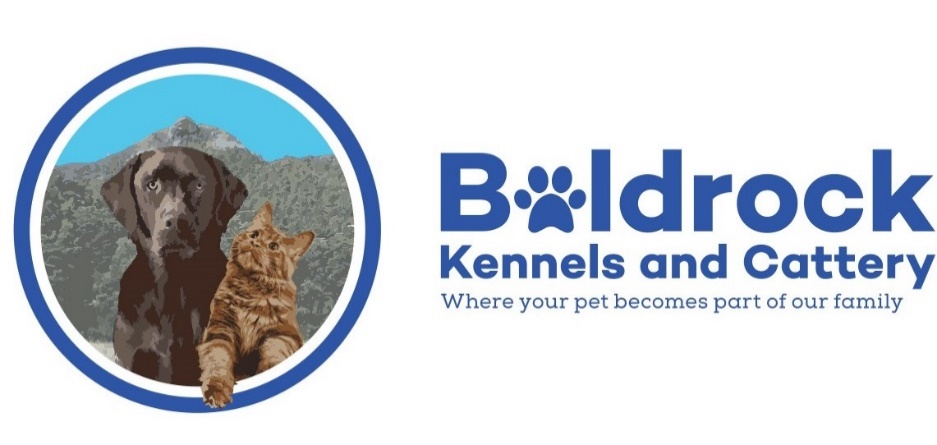 Booking FormOwner name –Contact number –Pet details –Name:Breed:Male/Female:                                             Last heat (entire females):Age:Desexed (spayed/neutered) or Entire (whole):Does your pet have a medical condition or are they on any medication?How is your dog socially? Would he/she cope in a large group of dogs?Does your dog have a good recall?Requested dates & time (specify morning or afternoon) Our hours are 9-10:30am & 3-5pmDate from:                                                Date to:Drop off time:                                          Pick up time:Please also email us a copy of your pet’s vaccinations (All dogs must be vaccinated with Vanguard 5 in 1/DHPPI, Lepto and Kennel cough at least two weeks prior coming to stay)